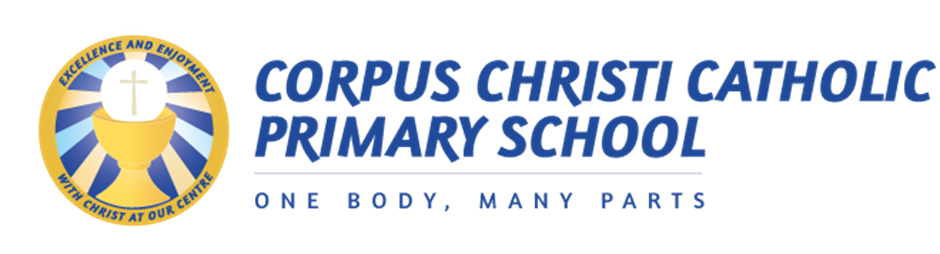 Privacy Notice StaffPrivacy Notice (How we use school workforce information)This notice details how we collect and use information about members of the school’s staff. The categories of school workforce information that we collect, process, hold and share include (not exhaustive):Personal information (such as name, employee or teacher number, national insurance number, home address, personal telephone contact details and next of kin/emergency contact)Special categories of data including characteristics information such as gender, age, ethnic groupRelevant medical and disability informationContract information (such as start dates, hours worked, post, roles, salary and pension information)  Work absence information (such as number of absences and reasons such as sickness and maternity, adoption and paternity leave)Qualifications (and, where relevant, subjects taught)Discipline, grievance, performance management, monitoring of teaching standards and absence management informationEvidence of the right to work in the UK Signing in/out registerImages on CCTVInvolvement in school trips. Why we collect and use this informationWe use school workforce data to:Enable the development of a comprehensive picture of the workforce and how it is deployedInform the development of recruitment and retention policiesEnable individuals to be paidTo meet the requirements of the Keeping Children Safe in Education regulations and safeguarding our pupilsTo contact staff and other nominated person in the event of an emergency or unforeseen urgent circumstance. To enable school to provide access to school systems – e.g. SIMS and educational toolsDefense of legal claimsTo comply with the Department for Education regulationsTo plan and monitor expenditure on staff salaries within the school’s budgetTo comply with legislation in relation to data sharingThe lawful basis on which we process this informationSchool collects and processes this information under the powers given to schools and local authorities for the legitimate interests of the controller or third party, where applicable.  The following categories of lawfulness apply:Processing is necessary for the performance of a contract with the data subject or to take steps to enter into a contractProcessing is necessary for compliance with a legal obligationProcessing is necessary to protect the vital interests of a data subject or another personProcessing is necessary for carrying out obligation under employment, social security or social protection law, or a collective agreement.Processing is necessary for the establishment, exercise or defence of legal claims or where courts are acting in their judicial capacityProcessing is necessary for the purposes of preventative or occupational medicine, for assessing the working capacity of the employee, medical diagnosis, the provision of health or social care or treatment or management of health or social care systemsAn example of a legal obligation for data collection purposes (Departmental Censuses) is the Education Act 1996 – this information can be found in the guide documents on the following website https://www.gov.uk/education/data-collection-and-censuses-for-schoolsIn the rare circumstances that we can’t rely on a specified legal authority to process your information, we will obtain your express consent first.Collecting this informationWhilst the majority of information you provide to us is mandatory, some of it is provided to us on a voluntary basis. In order to comply with data protection legislation, we will inform you whether you are required to provide certain school workforce information to us or if you have a choice in this. Storing this informationWe hold school workforce data in line with the Information Records Management Society. http://irms.org.uk. Who we share this information withWe routinely share this information with:Our local authorityThe Department for Education (DfE) The school’s insurance companyPayroll and personnel administration serviceHuman Resources serviceOur text messenger serviceOther software providers, so that you can carry out your duties, for example CPOMS, Evolve etc. We will share your information with third parties with whom the school enters into a contract for the delivery of services such as payroll and occupational health.  Why we share school workforce informationWe do not share information about workforce members with anyone without consent unless the law and our policies allow us to do so.We are required to share information about our school employees with our local authority (LA) and the Department for Education (DfE) under section 5 of the Education (Supply of Information about the School Workforce) (England) Regulations 2007 and amendments. Data collection requirementsThe DfE collects and processes personal data relating to those employed by schools and local authorities that work in state funded schools (including all maintained schools, all academies and free schools and all special schools including Pupil Referral Units and Alternative Provision). All state funded schools are required to make a census submission because it is a statutory return under sections 113 and 114 of the Education Act 2005To find out more about the data collection requirements placed on us by the Department for Education including the data that we share with them, go to https://www.gov.uk/education/data-collection-and-censuses-for-schools.The department may share information about school employees with third parties who promote the education or well-being of children or the effective deployment of school staff in England by:Conducting research or analysisProducing statisticsProviding information, advice or guidanceThe department has robust processes in place to ensure that the confidentiality of personal data is maintained and there are stringent controls in place regarding access to it and its use. Decisions on whether DfE releases personal data to third parties are subject to a strict approval process and based on a detailed assessment of:Who is requesting the dataThe purpose for which it is requiredThe level and sensitivity of data requested; and The arrangements in place to securely store and handle the data To be granted access to school workforce information, organisations must comply with its strict terms and conditions covering the confidentiality and handling of the data, security arrangements and retention and use of the data.For more information about the department’s data sharing process, please visit: https://www.gov.uk/data-protection-how-we-collect-and-share-research-data To contact the department: https://www.gov.uk/contact-dfeRequesting access to your personal dataUnder data protection legislation, you have the right to request access to information about you that we hold. To make a request for your personal information, in the first instance contact the Headteacher / Data Protection Officer. You also have the right to:Object to processing of personal data that is likely to cause, or is causing, damage or distressPrevent processing for the purpose of direct marketingObject to decisions being taken by automated meansIn certain circumstances, have inaccurate personal data rectified, blocked, erased or destroyed; andClaim compensation for damages caused by a breach of the Data Protection regulations If you have a concern about the way we are collecting or using your personal data, we ask that you raise your concern with us in the first instance. Alternatively, you can contact the Information Commissioner’s Office at https://ico.org.uk/concerns/Further informationIf you would like to discuss anything in this privacy notice, please contact:Richard Lewis-Ogden – Data Protection Officer   Email: dataprotection@carrmanor.org.uk  Written:January 2021 after consultationJanuary 2021 after consultationJanuary 2021 after consultationApproved byGoverning Body Meeting Date4th February 2021Review CycleAnnuallyAnnuallyAnnuallyNext reviewFebruary 2021February 2021February 2021